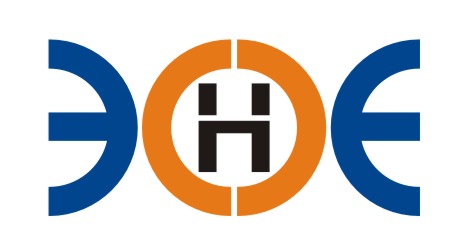 САМОРЕГУЛИРУЕМАЯ ОРГАНИЗАЦИЯСОЮЗ ПРОЕКТИРОВЩИКОВ«ЭКСПЕРТНЫЕ ОРГАНИЗАЦИИ ЭЛЕКТРОЭНЕРГЕТИКИ»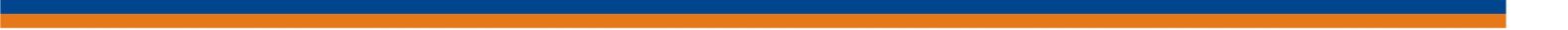 ПРОТОКОЛ № 17-ЭС-СП-22 заседания Экспертного Совета Союза проектировщиков «Экспертные организации электроэнергетики»(далее – Союз)Санкт-Петербург «09» августа 2022 г.	Начало заседания: 14:00 часов Экспертный совет Союза состоит из:Заир-Бек Андрей Измаилович – президент Союза;Лаппо Василий Иванович;Сускина Ольга Сергеевна;Ширшов Игорь Валерьевич;Кулешов Марс Турсунбекович;Сек Евгений Кояевич;На заседании Экспертного совета Союза присутствовали 4 (четыре) представителя с правом голоса:Заир-Бек Андрей Измаилович – президент Союза;Лаппо Василий Иванович;Кулешов Марс Турсунбекович;Сек Евгений Кояевич;Кворум для проведения Экспертного совета Союза имеетсяПовестка дня:О применении мер дисциплинарного воздействия в отношении Общества с ограниченной ответственностью «Промышленные Котельные Установки».Вопросы заседания:1. Избрание секретаря заседания Экспертного совета Союза:СлушалиПредседателя заседания Экспертного совета Союза - президента Заир-Бека Андрея Измаиловича, который предложил избрать секретарем заседания - исполнительного директора Юденкову Инессу Юрьевну.РешилиИзбрать секретарем заседания Экспертного совета Союза исполнительного директора Юденкову Инессу Юрьевну.ГолосовалиЗА – 4 чел., ПРОТИВ – 0 чел., ВОЗДЕРЖАЛИСЬ 0 - чел.Решение принято единогласно.2. О применении мер дисциплинарного воздействия в отношении Общества с ограниченной ответственностью «Промышленные Котельные Установки».Слушали Исполнительного директора Юденкову Инессу Юрьевну, которая предложила на основании Протокола Дисциплинарного комитета Союза применить меру дисциплинарного воздействия в отношении ООО «Промышленные Котельные Установки», согласно пункту 2.4 Положения «Об утверждении мер дисциплинарного воздействия, порядка и оснований их применений, порядка рассмотрения дел саморегулируемой организации Союз проектировщиков «Экспертные организации электроэнергетики», а именно приостановить право осуществлять подготовку проектной документации в области строительства, реконструкции, капитального ремонта объектов капитального строительства сроком на 60 дней.Решили: На основании на основании Протокола Дисциплинарного комитета Союза применить меру дисциплинарного воздействия в отношении ООО «Промышленные Котельные Установки», согласно пункту 2.4 Положения «Об утверждении мер дисциплинарного воздействия, порядка и оснований их применений, порядка рассмотрения дел саморегулируемой организации Союз проектировщиков «Экспертные организации электроэнергетики», а именно приостановить право осуществлять подготовку проектной документации в области строительства, реконструкции, капитального ремонта объектов капитального строительства сроком на 60 дней.ГолосовалиЗА – 4 чел., ПРОТИВ – 0 чел., ВОЗДЕРЖАЛИСЬ 0 - чел.Решение принято единогласно.Президент Союза    	          _______________________		 А.И. Заир-Бек Секретарь                           ________________________                  И.Ю.  Юденкова